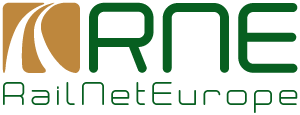 RailNetEuropeOelzeltgasse 3/8AT-1030 ViennaPhone: +43 1 907 62 72 00Fax: +43 1 907 62 72 90mailbox@rne.euwww.rne.eu.RNE Common Template for Service Facilities Common Template for Service FacilitiesChapterNumberHeadingImplementation GuideSuggested textVERSION CONTROLAll previous versions of this information should be identified, together with a short description of the changes.TABLE OF CONTENTSAritcle 5 (2) from Implementing Regulation 2017/217 states that “Infrastructure managers shall provide a common template to be developed by the railway sector in cooperation with regulatory bodies by 30 June 2018 that operators of service facilities may use to submit the information.”This Common Template for Service Facilities is the result of a solution developed by RNE and IRG-Rail in cooperation with the railway sector and is aimed at supporting the Service Facilities Operators (SFO) to produce the information documents according to the requisites of Implementing Regulation 2017/2177. SFOs can choose to adopt this common template or develop their own specific template, to be published on their own website or a common portal, as long as the legal requisites are met.While using this Template, the following Legend is applicable (this segment is for the consideration of the editor only and should not be featured on the SF document):Requirements in standard letters are mandatory in any case according to Article 4 (2) IR 2017/2177Requirements in italics are mandatory where applicable according to IR 2017/2177Letters in brackets refer to the IR 2017/2177 applicable paragraphs of article 4 or other identified articles.Exemption may be granted by the RBs on a case by case basis for requirements marked with *All the rest of the information is optional.1. General Information1. General Information1. General Information1. General Information1.1IntroductionExplain the purpose of this document.Identify the SF name and type according to Directive 2012/34 Annex IIGive a brief presentation of the SF.State where the document is published[SF name] produced this SF document in respect of EC Implementing Regulation 2017/2177.[SF name] is a (choose one or more categories from a) to i) from Directive 2012/34 Annex II)[SF name] is a company dedicated to … (give a brief presentation of the SF)This SF document is published at www.xxxxxx.xx1.2Service facility operatorName, address and contact details for all SF operators (b)If the SF is operated by more than one operator or where rail-related services are provided by more than one operator, an indication as to whether separate requests for access to the facilities and for those services need to be submitted. (g)*1.3Validity period and updating processState the dates of the period of validity of the SF documentDescribe how the SF document is updatedExamples:This document is updated yearly at the time of the Network Statement publication, unless changes in its content require extraordinary updatesThis document is updated yearly at XX of XXXXX, unless changes in its content require extraordinary updatesThis document is updated when necessary2. Services2. Services2. Services2. Services2.XName of serviceDescription of all rail-related services, which are supplied in the SF, and of their type (basic, additional or ancillary) (d). See also Annex II of Directive 2012/34/EUAlternatively publish a link to a website which provides all relevant informationX refers to the number of provided services3. Service Facility description3. Service Facility description3. Service Facility description3. Service Facility description3.1List of all installationsWhere relevant, the list of all installations in which rail related services are supplied (a)[Note; If it’s possible to integrate all information of the 3.X subchapters in a single table inside 3.1 (each line corresponding to a installation and the diverse columns refering to Location, Opening hours, Technical characteristics and Planned changes in technical characteristics), then the subchapters 3.X shall not be necessary]In the case of SF with just one installation:This SF consists of only one installation.In the case of highly complex SF that have already published information for their SF meeting the requirements of IR 2017/2177:The list of installations is published at www.xxxxxxxxxxxxThe description of these installations is published at www.xxxxxxxxx [in this case chapters 3.2 to 3.X may not be used]3.XName of installation XX refers to a SF with more than one installation.If the SF has only one installation, then X goes just to 2.3.X.1LocationInstallation locationExamples:GPS coordinates of the InstallationHow to find the InstallationRoad AccessLocation of the Connection to main railway infrastructure, including, where relevant, the name of connecting railway station3.X.2Opening HoursInstallation Opening hoursExamples:Ordinary opening regimeMonday – FridaySaturday – SundayExtra ordinary opening regime -     Festive period, bank holidaysOperating times of particular services (a)•	Ordinary opening regime-	Monday – Friday-	Saturday – Sunday•	Extra ordinary opening regime•	Festive period, bank holidays3.X.3Technical characteristicsWhere relevant, a description of the technical characteristics of the InstallationExamples:Technical ParametersPrivate branch line - Number and length of tracks (TEN-T parameters)Sidings - Number and length of tracks (TEN-T parameters)Shunting and marshalling tracks - Number and length of tracks (TEN-T parameters)Technical equipment for loading and unloading - Equipment (cranes, ramps, stackers)Technical equipment for washingTechnical equipment for maintenanceStorage area (m2)3.X.4Planned changes in technical characteristicsInformation on changes in technical characteristics and temporary capacity restrictions of the service facility, which could have a major impact on the service facility's operation, including planned works (l)*Examples:Details of indicative InvestmentsList of projectsLocationNature of ProjectStart/End date of the works4. Charges4. Charges4. Charges4. Charges4.1Information on chargesInformation on charges for getting access to SFs and charges for the use of each rail-related service supplied therein (m)4.2Information on discountsInformation on principles of discount schemes offered to applicants, while respecting commercial confidentiality requirements (n)*5. Access conditions5. Access conditions5. Access conditions5. Access conditions5.1Legal requirementsInformation if a contract, certificates or insurance are necessaryModel access contracts and general terms and conditions (at least in the case of SFs operated and rail-related services provided by operators under the direct or indirect control of a controlling entity), (i)*5.2Technical conditionsWhere relevant, description of technical conditions to be satisfied by the rolling stock entering the SFExamples:Rolling stock typeMaximum train length, gauge, weight5.3Self-supply of rail-related servicesInformation on the possibility for self-supply of rail-related services and conditions applying thereto (e)*5.4IT systemsWhere relevant, information on the terms of use of the operator’s IT systems, if applicants are required to use such systems, and the rules concerning the protection of sensitive and commercial data (j)*6. Capacity allocation6. Capacity allocation6. Capacity allocation6. Capacity allocation6.1Requests for Access or ServicesInformation on procedures for requesting access to the SF or services supplied in the SF or both, including deadlines for submitting requests, and time limits for handling those requests (f)* and (Article 8)*In SFs operated by more than one operator or where rail-related services are provided by more than one operator, an indication as to whether separate requests for access to the facilities and for those services need to be submitted (g)*Information on the minimum content and format of a request for access to the SF and rail-related services, or a template for such a request (h)*6.2Response to requestsDescription of the response to requests (Article 9)*A description of the coordination procedure and regulatory measures referred to in Article 10 and priority criteria referred to in Article 11 (k)*6.3Information on available capacity and temporary capacity restrictionsInformation on temporary capacity restrictions of the SF, which could have a major impact on the SF’s operation, including planned works (l)*